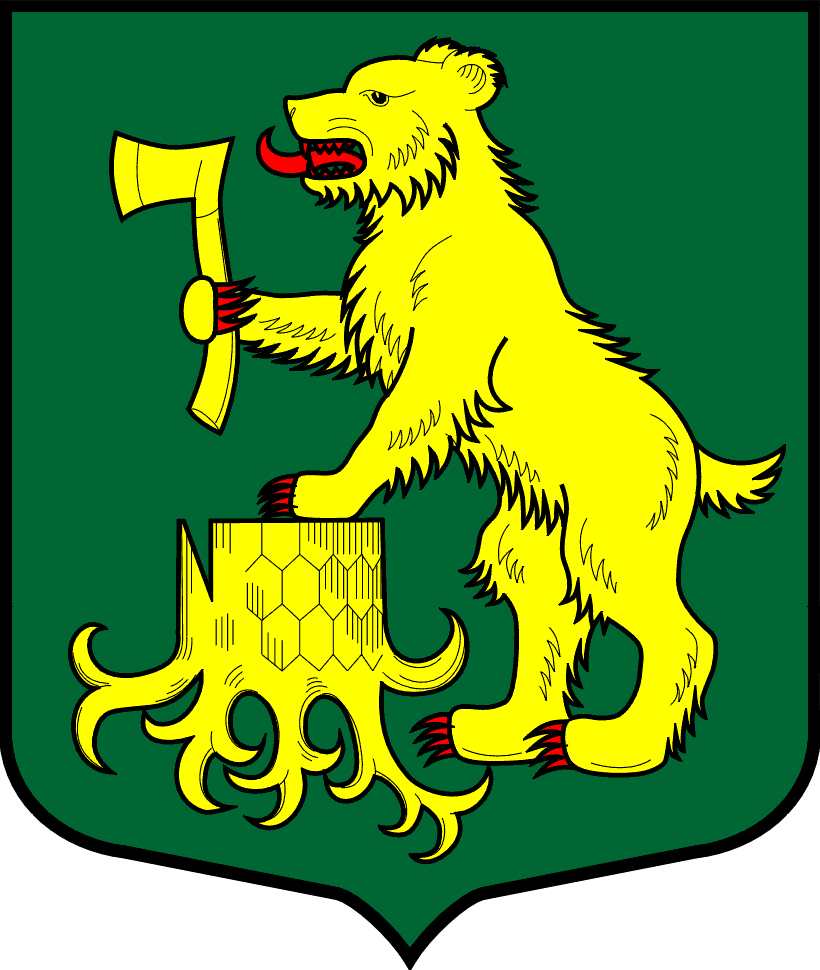 АДМИНИСТРАЦИЯМУНИЦИПАЛЬНОГО ОБРАЗОВАНИЯ ПЧЕВЖИНСКОЕ СЕЛЬСКОЕ ПОСЕЛЕНИЕ
КИРИШСКОГО МУНИЦИПАЛЬНОГО РАЙОНА ЛЕНИНГРАДСКОЙ ОБЛАСТИПОСТАНОВЛЕНИЕВ соответствии с Федеральным законом от 27.07.2010 № 210-ФЗ «Об организации предоставления государственных и муниципальных услуг», Администрация муниципального образования Пчевжинское сельское поселение Киришского муниципального района ПОСТАНОВЛЯЕТ:Отменить:- Постановление от 03.08.2016 № 140 «Об утверждении административного регламента по предоставлению муниципальной услуги  «Предоставление гражданам и юридическим лицам земельных участков, находящихся в муниципальной собственности, на торгах»;- Постановление от 30.05.2018 № 110 «О внесении изменений в административный регламент по предоставлению муниципальной услуги «Предоставление гражданам и юридическим лицам земельных участков, находящихся в муниципальной собственности, на торгах», утвержденный постановлением от 03 августа 2016 года №140»;- Постановление от 22.02.2019 № 34 «О внесении изменений в административный регламент по предоставлению муниципальной услуги «Предоставление гражданам и юридическим лицам земельных участков, находящихся в муниципальной собственности, на торгах», утвержденный постановлением от 03 августа 2016 года №140»;- Постановление от 22.08.2016 № 152 «Об утверждении административного регламента по предоставлению муниципальной услуги «Приём заявлений от граждан (семей) о включении их в состав участников мероприятий подпрограммы «Жильё для молодёжи»;- Постановление от 31.05.2018 № 104 «О внесении изменений в административный регламент по предоставлению муниципальной услуги «Приём заявлений от граждан (семей) о включении их в состав участников мероприятий подпрограммы «Жильё для молодёжи», утвержденный постановлением от 22 августа 2016 года №152»;- Постановление от 23.08.2016 № 157 «Об утверждении административного регламента по предоставлению муниципальной услуги «Прием заявлений от граждан о включении их в состав участников мероприятий подпрограммы «Поддержка граждан, нуждающихся в улучшении жилищных условий, на основе принципов ипотечного кредитования в Ленинградской области»;- Постановление от 31.05.2018 № 103 «О внесении изменений в административный регламент по предоставлению муниципальной услуги «Прием заявлений от граждан о включении их в состав участников мероприятий подпрограммы «Поддержка граждан, нуждающихся в улучшении жилищных условий, на основе принципов ипотечного кредитования в Ленинградской области», утвержденный постановлением от 23 августа 2016 года №157».2. Опубликовать настоящее постановление в газете «Лесная республика» и разместить на официальном сайте администрации муниципального образования Пчевжинское сельское поселение в сети Интернет. 3. Настоящее постановление вступает в силу с момента его подписания.Глава администрации							              А.В. ХаритоноваРазослано: в дело-3, СМИот09 июня 2020 годап. Пчевжа№85